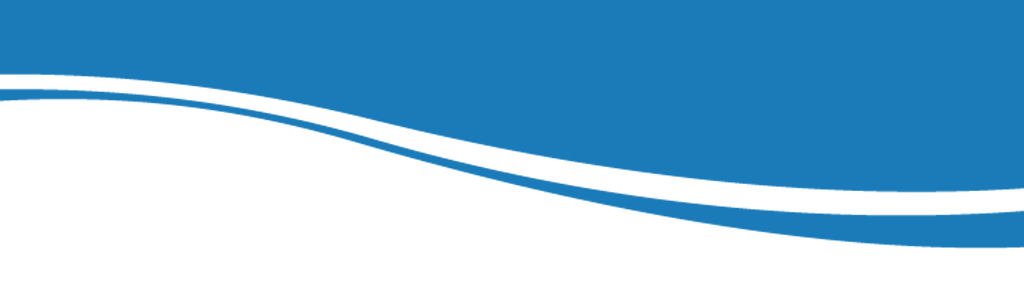 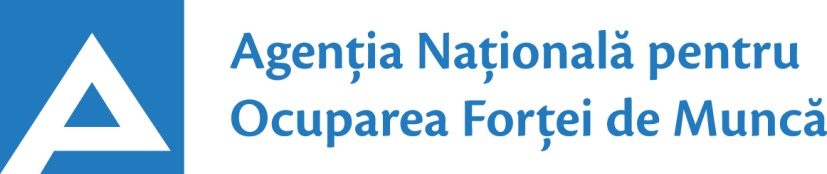                       www.angajat.md11.06.201824.01.2017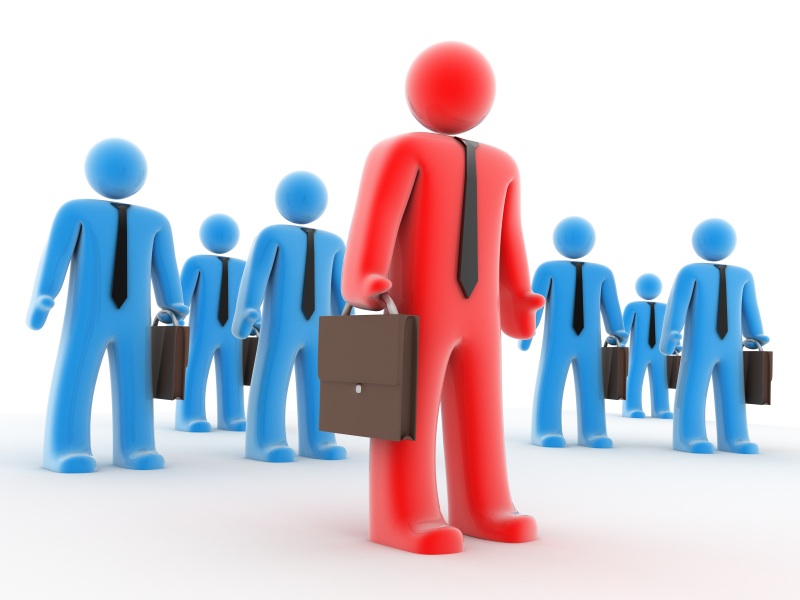 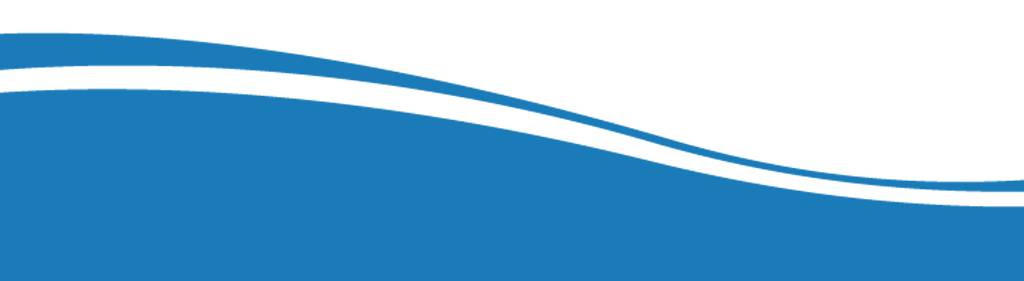 Conform bazei de date a Agenţiei Naţionale pentru Ocuparea Forţei de Muncă la data de 11.06.2018  erau în evidenţă 14954  locuri de muncă vacante, care pot fi accesate atât de femei, cât și de bărbați.  În aspect teritorial, numărul locurilor de muncă vacante, disponibile în fiecare agenție, constituie: Pentru persoanele cu nivel de instruire superior şi mediu de specialitate sunt disponibile 3324 locuri de muncă vacante, constituind cca 22% din numărul total de locuri vacante: Pentru persoanele cu nivel de instruire secundar profesional și pentru muncitorii necalificați, Agenţia Naţională pentru Ocuparea Forţei de Muncă oferă 11630 locuri de muncă, ce constituie 78% din numărul total de locuri de muncă vacante:Sunt oferite următoarele locuri de muncă pentru muncitori necalificaţi:Persoanele aflate în căutarea unui loc de muncă, se pot adresa agenţiilor teritoriale pentru ocuparea forţei de muncă sau pot accesa Portalul pieţei muncii: www.angajat.md, unde sunt postate locurile vacante oferite în fiecare raion, pe profesii.  Prezentul buletin este elaborat în concordanță cu „Clasificatorul ocupaţiilor din Republica Moldova (CORM 006-14)”,  aprobat  prin ordinul Ministerului Muncii, Protecției Sociale și Familiei nr.22 din 03.03.2014.AOFMLocuri vacanteAOFMLocuri vacanteChişinău6375Taraclia201Bălți 1305Cantemir186Cimişlia485Hânceşti175Orhei467Leova143Cahul411Basarabeasca138Ungheni403Briceni138Stefan Vodă368Căuşeni 135Floreşti356Şoldăneşti 135Ialoveni 340Dubăsari131UTA Găgăuzia 337Făleşti117Râşcani333Ocniţa92Străşeni298Rezina 91Anenii Noi268Criuleni80Teleneşti263Dondușeni78Sângerei 261Drochia75Soroca231Glodeni58Călăraşi224Edineţ45Nisporeni211OcupațiiLocuri vacanteTotalDin care:Specialist în învățământ649educator învăţământ preşcolar/primar –385profesor  învăţământ gimnazial/primar – 73profesor învăţământ liceal/postliceal – 72maistru-instructor/instructor – 22psiholog – 21asistent parental  profesionist - 12conducător muzical – 9profesor  învăţământ preșcolar - 9metodist – 8bibliotecar – 6pedagog social -6traducător – 5profesor în învățământul profesional – 5animator socio-educativ – 5conducător artistic –  4profesor universitar – 2acompaniator – 2psiholog școlar –2profesor antrenor de sport – 1Specialist în domeniul sănătății527asistent medical (inclusiv de familie) – 203medic specialist – 158medic medicină generală – 43medic de familie - 31farmacist –22felcer/ felcer-laborant – 13laborant - 12medic veterinar – 12laborant-farmacist - 7logoped – 6kinetoterapeut – 6maseur – 5medic-șef - 4laborant radiolog – 3medic stomatolog – 2Inspector, ofițer 512inspector inferior de patrulare - 286inspector (alte domenii) – 96polițist/polițist de frontieră – 39ofițer urmărire penală – 27inspector de poliție - 24ofițer de sector – 18inspector pregătire tehnico-materială – 13ofițer de investigații - 9Specialist (consultant,inclusiv superior, principal) in autorități publice405Specialist în activitatea financiară, economică sau comercială258contabil – 131contabil-șef – 34economist – 25agent de vânzări – 19agent de comerț - 10auditor intern – 7specialist în probl. perceperii fiscale – 7agent imobiliar – 6expert - 6specialist bancar – 5agent de asigurare – 3specialist în achiziții publice –3consultant bancar – 2Inginer, tehnician  198inginer  (alte domenii) - 65tehnician reţele de telecomunicaţii – 19inginer-proiectant – 17tehnician (alte domenii) – 17tehnician pentru sisteme de detecție, supraveghere - 11inginer tehnolog prelucrări mecanice – 10inginer-programator – 10inginer tehnolog – 7proiectant inginer electronist – 6inginer cadastral – 6inginer-chimist - 6inginer construcții civile, industriale și agricole – 6inginer electrician – 5energetician/energetician-șef - 5bioinginer medical – 3tehnician energetician – 3arhitect – 2Manager/marketing201manager (în activitatea comercială) – 135manager  (alte ramuri) – 26manager  (în serviciile  de marketing) – 18office-manager – 7merchandizer  –  5manager de proiect - 4merceolog – 4broker  (diverse domenii) – 2Asistent social/lucrător social54Consultant (diverse ramuri)54Maistru (diverse domenii)33Electrician secție/sector31Secretară/dactilografă29Expeditor28Director (diverse domenii)28Șef secție/sector (diverse domenii)27Șef grupă (în industrie)22Tehnolog/tehnolog principal19Mecanic (diverse domenii)19Jurisconsult18Secretar (diverse domenii)18Administrator(diverse ramuri)17Artist/Artist de orchestră14Consilier de probațiune14Agronom14Şef poştă11Brancardier10Programator/ programator software10Brigadier la sectoarele producției de bază10Șef manevră9Șef depozit8Specialist relații publice8Specialist resurse umane7Bucătar-șef 6Specialist securitatea și sănătatea în muncă4Alte ocupații52Lucrători în industria textilă și confecții2972cusător (industria ușoară/confecțiilor) – 2483confecționer-prelucrător în industria textilă –  220croitor – 84confecționer articole de marochinărie – 48încheietor (tricotaje) – 43termofinisor confecții – 42completator materiale, croiuri și articole – 16țesător – 10plior confecții – 10cusător articole de marochinărie – 7asamblor articole de marochinărie – 5curățitor țesături articole - 4Lucrători calificați în întreprinderi industriale1234legător filoane, cabluri şi conductori – 198electrogazosudor/elctrosudor – 155asamblor jucării  – 150asamblor – 95controlor calitate – 79electromontator  –  74cizmar-confecționer încălţăminte – 31lăcătuș – reparator  (alte domenii) – 29controlor articole, semifabr.și materiale – 26lăcătuș instalator tehnică sanitară – 24reparator utilaj tehnologic – 20strungar  – 18lăcătuș mecanică fină – 18lăcătuș-electrician – 17electrician reparare/exploatare rețele – 15asamblator articole din hârtie – 15decrator de jucării – 15lăcătuș la repararea materialului rulant – 14colector de probe – 11frezor – 11lăcătuș -mecanic  –  11controlor - 10electromecanic ascensoare – 10montator-reglor, testor – 10rihtuitor  - 10tăietor hârtie carton și celuloză – 10completator mărfuri – 10lăcătuș la rețelele de apeduct și canalizare – 10confecționer cablaje auto - 10controlor în producția de sticlă – 9lăcătuș la lucrările de asamblare mecanică – 9montator echipamente la instalații frigorifice – 8șlefuitor – 8sortator - 7lăcătuș-controlor în sistemul de gaze – 7finisor – 7chituitor - 7lăcătuș-montator - 6reparator vagoane – 6asamblator articole din lemn – 6lăcătuș automatică și aparate de măsură și control- 6sfărmător de plăci și blocuri – 6asamblor construcții din aluminiu – 5extractor – 5lăcătuș la exploatarea și repararea utilajelor –  5lăcătuș la asamblarea construcțiilor metalice – 4tăietor cu gaze – 4frigoriferist - 4lăcătuș-sculer - 4formator  –  2rihtuitor fețe de încățăminte – 3Operatori, aparatişti, maşinişti la instalaţii și mașini 1165operator în sectorul de producție – 480operator  la telecomuncicații – 147operator de interviu – 103operator vânzări prin telefon – 85operator la fabricarea conservelor din legume - 51operator suport tehnic pentru serv.comandă – 40operator la mașinile de prelucrat lemn – 36operator la calculatoare electronice – 33operator (alte domenii)  –  29operator la mașini-unelte cu comandă numerică – 19operator introducere, validare si prelucrare – 18operator ghișeu bancă – 16mașinist la excavatorul cu o singură cupă – 13mașinist la buldozere – 12operator la banda rulantă – 10operator pentru suportul tehnic calculat – 10mașinist la ruloul compactor cu cilindri netezi – 7operator la utilaje de tuns – 7operator la stația de distribuire a gazelor  –  6mașinist la mașina de frezat și curățat – 6operator la mașina de spălat – 6operator facturare – 6operator la instalațiile de uscat – 4operator la panoul de comandă – 4operator la utilaje de dublat filtre - 4mașinist la mașina de turnat beton – 4mașinist la macarale/automacarale – 4mașinist la autogreder – 3mașinist la excavatorul cu rotor – 2Transport şi telecomunicaţii946conducător auto (șofer) – 483conductor – 166conducător troleibuz – 133muncitor rutier/feroviar – 53montator cale ferată – 51lăcătuș auto – 31conducător încărcător – 8mecanic auto – 7electrician auto – 7expeditor internațional – 5motorist - 2Hoteluri şi restaurante653bucătar  – 295chelner (ospătar) – 119brutar  – 68cofetar  – 57barman – 46preparator de înghețată – 39patiser – 18modelator/preparator de aluat – 9	pizzar – 2Lucrători în domeniul vânzărilor631vânzător produse alimentare/nealimentare  – 389casier  – 188magaziner – 29bufetier – 16controlor-casier – 5chioscar – 4Lucrători în construcţii358fierar-betonist – 59zugrav – 53betonist – 45pietrar-zidar – 42dulgher – 37tencuitor – 37tâmplar – 29placator cu plăci – 25armator – 20cioplitor de piatră – 5tinichigiu –  3învelitor cu materiale în rulou sau în foi – 3Lucrători în domeniul serviciilor personale324agent de intervenție pază de ordine – 84gardian public – 40frizer/coafor – 37revizor de bilete – 25poştaş  – 22agent pază în incinte – 21supraveghetor – 20recepționist – 16incasator și cititor contoare electrice – 15santinelă – 14dispecer – 12manichiuristă – 8pompier – 5cameristă – 5 Lucrători calificaţi în agricultură, silvicultură, acvacultură, piscicultură 220tractorist – 90viticultor – 88mecanizator –docher- 10săpător – 10mulgător – 9mecanic agricol – 5pomicultor – 5cioban – 3Alte activități 259     MeseriaLocuri vacanteTotalMuncitor auxiliar1212Muncitor necalificat în agricultură, silvicultură și grădinărit317Ajutor de educator238Hamal206Îngrijitor încăperi de producție și serviciu149Măturător100Bucătar auxiliar99Femeie de serviciu73Infirmieră  65Puitor-ambalator 52Călcător39Spălător veselă39Paznic 36Spălător  vehicule30Muncitor la îngrijirea complexă și repararea clădirilor27Muncitor necalificat la asamblarea şi montarea pieselor26Muncitor necalificat în construcții 23Pregătitor materie primă20Muncitor necalificat în industria confecțiilor19Îngrijitor spații verzi 18Muncitor la depozitul de fructe și legume16Muncitor întrețineri cale16Ambalator manual14Îngrijitor de animale12Dădacă 12Curățitor de teritorii10